COORTech Reactor SystemThe COORTech Reactor System developed at the Cape Peninsula University of Technology is a one-step waste water treatment system consisting of highly reactive nanoparticles immobilized in a specialised reactor system for the purpose of treating industrial wastewater. The system utilizes a nanoparticle catalyst, which activates an oxidizer in order to produce sulfate radicals that attack and degrade inorganic pollutants (such as dyes) in the wastewater. The system allows the re-usage of effluent water in one continuous process, thereby reducing the use of input water and lowering operating cost.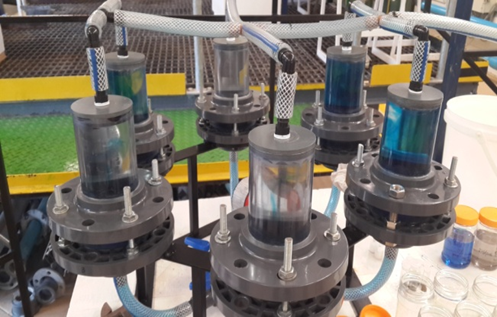 BenefitsThe technology eliminates the extra operating step and cost of removing catalyst residues and sludge from the effluent waterThe system does not produce by-products which fouls the membranesThe reactor operates at a competitively low pressure (max 4kPa) relative to membrane technology, which requires a minimum pressure of 100kPaThe COORTech reactor can be incorporated into existing wastewater treatment plantsOfferingWe are seeking investors who would like to invest in a new spin off company directed at manufacturing reactors and servicing industrial wastewater plants  Inventor(s): Professor Veruscha Fester; Dr Mahabubur Chowdhury; Gunner VisserIntellectual Property Right: South Africa ZA2016/04800	